Урок технологии «Приготовление блюд из сырых и вареных овощей»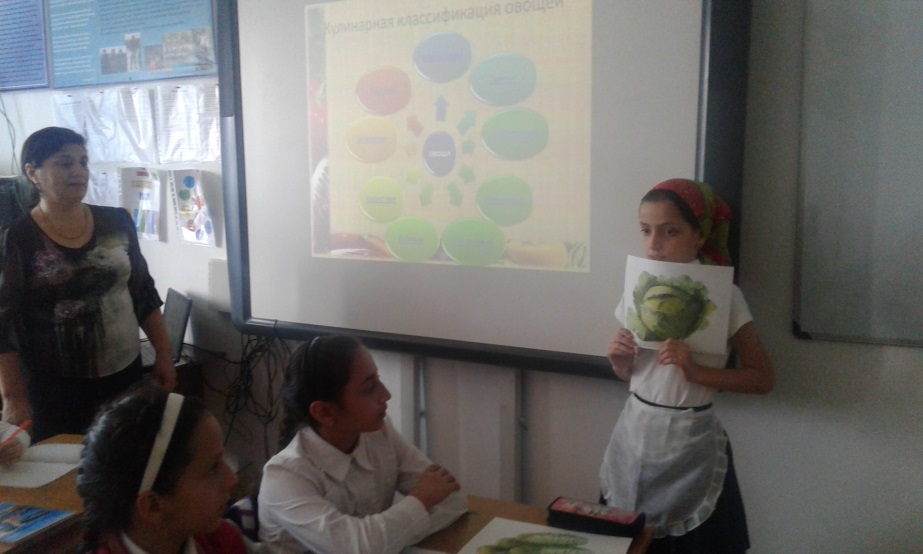 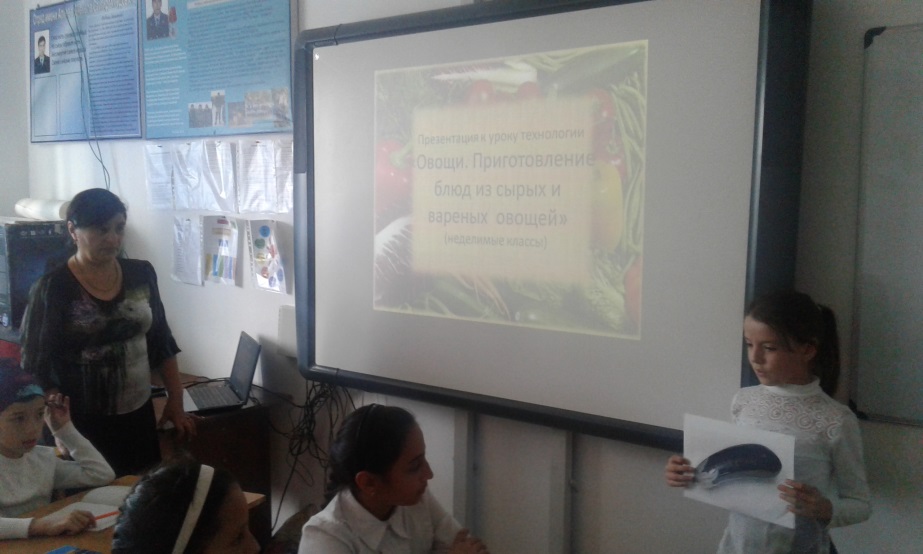 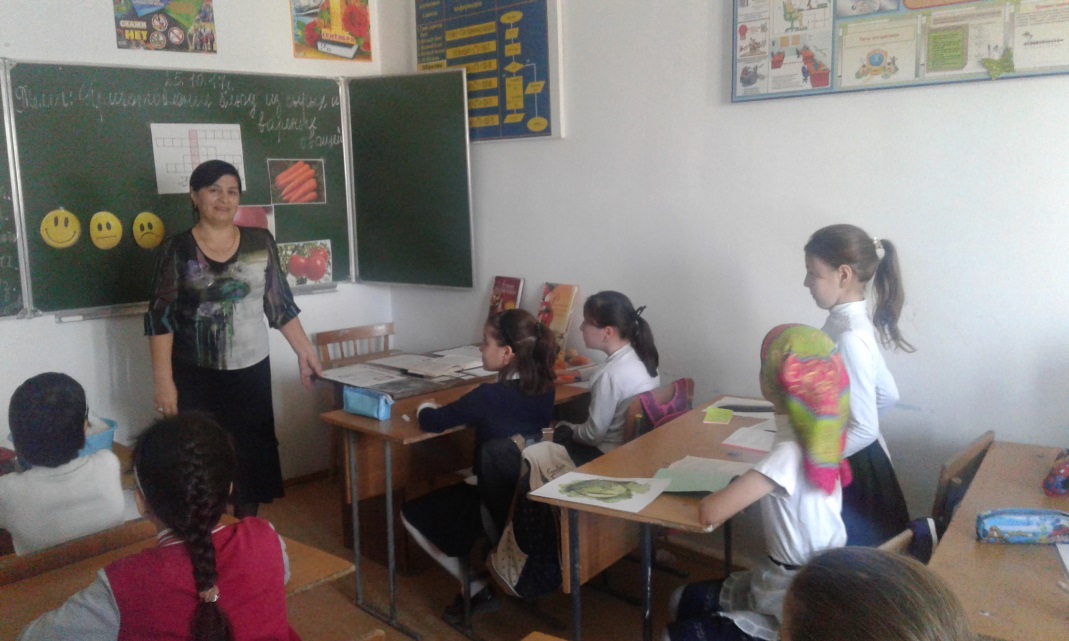 